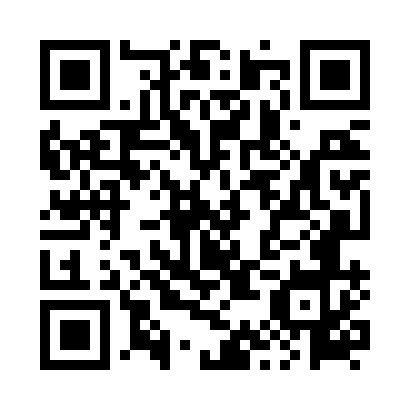 Prayer times for Gniewkowo, PolandMon 1 Apr 2024 - Tue 30 Apr 2024High Latitude Method: Angle Based RulePrayer Calculation Method: Muslim World LeagueAsar Calculation Method: HanafiPrayer times provided by https://www.salahtimes.comDateDayFajrSunriseDhuhrAsrMaghribIsha1Mon4:166:2012:505:177:229:182Tue4:136:1712:505:187:249:203Wed4:106:1512:505:197:259:224Thu4:076:1212:495:207:279:255Fri4:046:1012:495:227:299:276Sat4:016:0812:495:237:319:307Sun3:586:0512:485:247:329:328Mon3:546:0312:485:267:349:359Tue3:516:0112:485:277:369:3710Wed3:485:5812:485:287:389:4011Thu3:455:5612:475:297:409:4212Fri3:425:5412:475:307:419:4513Sat3:385:5212:475:327:439:4814Sun3:355:4912:475:337:459:5015Mon3:325:4712:465:347:479:5316Tue3:285:4512:465:357:489:5617Wed3:255:4312:465:367:509:5918Thu3:215:4012:465:387:5210:0219Fri3:185:3812:455:397:5410:0520Sat3:145:3612:455:407:5510:0821Sun3:115:3412:455:417:5710:1122Mon3:075:3212:455:427:5910:1423Tue3:035:2912:455:438:0110:1724Wed3:005:2712:445:448:0310:2025Thu2:565:2512:445:468:0410:2326Fri2:525:2312:445:478:0610:2627Sat2:485:2112:445:488:0810:3028Sun2:445:1912:445:498:1010:3329Mon2:405:1712:445:508:1110:3630Tue2:365:1512:445:518:1310:40